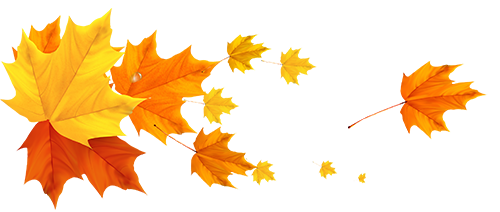 Sobre Opressão e CorrupçãoSufismo Persa - IrãEsta é uma curta história de Núshírván, o Justo, um dos reis mais importantes da dinastia Sassânida, durante o segundo império persa, que é conhecido no Ocidente como Khosrow I (século IV).Sa'adi de Shiraz conta que, em certa ocasião, durante uma caçada com seus homens, enquanto preparava a comida, Núshírván, o Justo, ordenou a um ajudante que fosse pedir sal em uma aldeia próxima.‘Mas pague exatamente o que eles pedirem pelo sal’ instruiu o rei, ‘para que isso não se torne um hábito e acabe arruinando a aldeia.‘Mas, senhor,’ perguntou um de seus homens, ‘o que pode haver de errado em não pagar por algo tão insignificante como o sal?’‘A opressão e a corrupção surgiram no mundo, com ínfimas bases’, respondeu o rei, "mas estas bases cresceram e cresceram em cada pessoa que considerava tais coisas insignificantes, até que alcançaram sua enormidade atual.’Sa'adi comentou: ‘Se um rei quisesse uma maçã do pomar de um de seus súditos, sempre haveria um servo que arrancaria a árvore inteira para agradar a seu senhor; e se o rei exigisse cinco ovos retirados à força, seus soldados assariam mil galinhas. Tiranos e seus seguidores morrem como todos nós, mas seu legado de maldições recai sobre eles eternamente.'Adaptado por Grian A. Cutanda (2018)Sob licença Creative Commons CC BY-NC-SA. 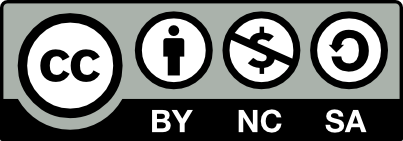 ComentáriosEsta história é uma adaptação da história número 19 do primeiro capítulo do Gulistão, de Sa'adi de Shiraz, que em inglês foi ligeiramente adaptada por William A. Clouston (1890).FontesClouston, W. A. (1890). Flowers from a Persian Garden. Londres: David Nutt, pp. 21-22. Associado ao texto da Carta da TerraPrincípio 13e: Eliminar a corrupção em todas as instituições públicas e privadas.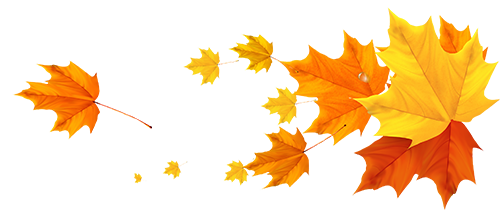 